WitamDzisiaj realizujemy temat lekcji „Dzielenie ułamków dziesiętnych przez 10,100,1000…..”.W tym celu proszę na początek o zapoznanie się z poniższymi materiałami:https://epodreczniki.pl/a/mnozenie-i-dzielenie-liczb-dziesietnych-przez-10-100-1000/DXgtfUGFDNapisz w zeszycie na czym polega dzielenie ułamka dziesiętnego przez 10,100,1000 (podręcznik str 157).Zagraj kilkakrotnie w grę https://learningapps.org/watch?v=psdui3e0t01Rozwiąż w zeszycie zad 1,2/157, 3,4/158 (nie przesyłaj).Rozwiąż w ćwiczeniówce zadania na stronach 78 i 79.(prześlij tylko stronę 78)Czas realizacji 31.03.2020rJeżeli masz problemy skontaktuj się ze mną przez e-dziennik.Pozdrawiam Monika Frąk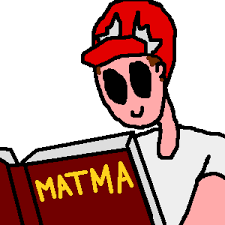 